ЧЕРКАСЬКИЙ МІСЬКИЙ ЗООЛОГІЧНИЙ ПАРК «РОШЕН»«ЗАТВЕРДЖЕНО»протокольним рішенням уповноваженої особи від 16.04.2024 №62тендерна документаціядля процедури закупівлі – відкриті торги (з урахуванням Постанови Кабінету Міністрів України від 12 жовтня 2022 року №1178)за предметом закупівлі: ДК 021-2015 (CPV) 22450000-9 Друкована продукція з елементами захистуЧеркаси-2024Невід’ємні частини (додатки) тендерної документації:Додаток 1 - Перелік документів та інформації  для підтвердження відсутності підстав, визначеним у пункті 47 Особливостей, для відмови в участі у процедурі закупівлі.Додаток 2 – Інформація про необхідні технічні, якісні та кількісні характеристики предмета закупівлі.Додаток 3 – Проект договору.ДОДАТОК 1до тендерної документаціїПерелік документів та інформації  для підтвердження відсутності підстав, визначеним у пункті 47 Особливостей, для відмови в участі у процедурі закупівлі1. Підтвердження відповідності УЧАСНИКА (в тому числі для об’єднання учасників як учасника процедури)  вимогам, визначеним у пункті 47 Особливостей:Замовник не вимагає від учасника процедури закупівлі під час подання тендерної пропозиції в електронній системі закупівель будь-яких документів, що підтверджують відсутність підстав, визначених у пункті 47 Особливостей, крім самостійного декларування відсутності таких підстав учасником процедури закупівлі відповідно до абзацу шістнадцятого пункту 47 Особливостей.Учасник процедури закупівлі підтверджує відсутність підстав, зазначених в пункті 47 Особливостей  (крім підпунктів 1 і 7 цього пункту), шляхом самостійного декларування відсутності таких підстав в електронній системі закупівель під час подання тендерної пропозиції.Замовник самостійно за результатами розгляду тендерної пропозиції учасника процедури закупівлі підтверджує в електронній системі закупівель відсутність в учасника процедури закупівлі підстав, визначених підпунктами 1 і 7 цього пункту.2. Перелік документів та інформації  для підтвердження відповідності ПЕРЕМОЖЦЯ вимогам, визначеним у пункті 47 Особливостей:Переможець процедури закупівлі у строк, що не перевищує чотири дні з дати оприлюднення в електронній системі закупівель повідомлення про намір укласти договір про закупівлю, повинен надати замовнику шляхом оприлюднення в електронній системі закупівель документи, що підтверджують відсутність підстав, зазначених у підпунктах 3, 5, 6 і 12 пункту 47 Особливостей. Документи, які надаються ПЕРЕМОЖЦЕМ процедури закупівліДОДАТОК 2до тендерної документаціїІНФОРМАЦІЯ ПРО НЕОБХІДНІ ТЕХНІЧНІ, ЯКІСНІ ТА КІЛЬКІСНІ ХАРАКТЕРИСТИКИ ПРЕДМЕТА ЗАКУПІВЛДК 021-2015 (CPV) 22450000-9 Друкована продукція з елементами захисту Друкована продукція на замовлення: бланк квиткаКвитки виготовити згідно наданого Замовником дизайну.У вартість Товару включаються витрати з виготовлення друкарських форм, форм для висікання та перфорації, а також транспортування Товару до місця поставки. ЗРАЗОК КВИТКА: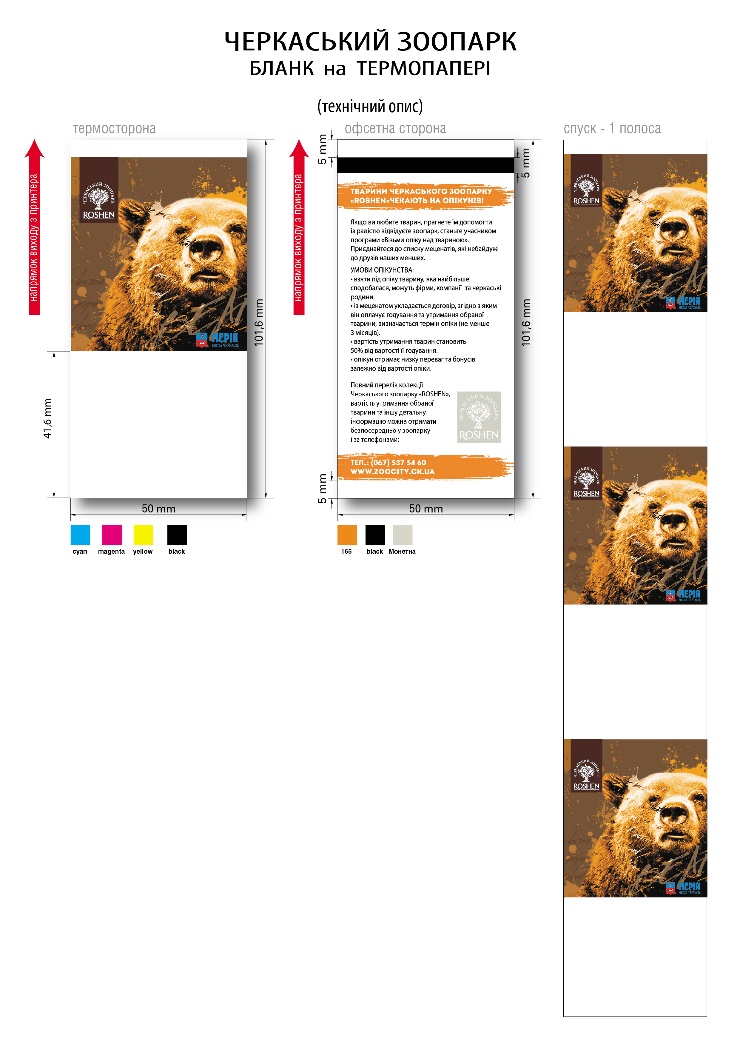 ДОДАТОК 3до тендерної документаціїПРОЕКТ ДОГОВОРУЧеркаський міський зоологічний парк «РОШЕН» в особі __________________________, який діє на підставі Статуту в подальшому - Замовник, з однієї сторони,___________________________________, в особі___________________________, який діє на підставі _____________________________________ у подальшому - Постачальник, з другої сторони, які разом, у подальшому - Сторони, а кожен окремо - Сторона, за результатами проведеної процедури відкритих торгів з урахуванням Постанови КМУ від 12.10.2022 №1178, уклали даний Договір  про наступне:1. Предмет Договору1.1. В порядку та на умовах, визначених Договором, Постачальник зобов’язується поставити, а Замовник, в порядку та на умовах, визначених Договором, зобов’язується прийняти й оплатити Постачальнику товар за ДК 021-2015 (CPV) 22450000-9 Друкована продукція з елементами захисту (далі за текстом - Товар), за асортиментом, цінами і кількістю, зазначеними у Специфікації, що додається до Договору і є його невід’ємною частиною.1.2. Обсяги закупівлі Товару можуть бути зменшені залежно від реального фінансування видатків Замовника.2. Якість Товару2.1. Якість Товару, що постачається, повинна відповідати державним стандартам України або міжнародним стандартам якості.2.2. Якісний прийом Товару здійснюється Замовником у відповідності з діючим законодавством України.2.3. У разі поставки неякісного Товару, Постачальник зобов’язаний за власний рахунок, протягом 24 (двадцяти чотирьох) годин, замінити неякісний Товар. Замовник має право відмовитись від прийняття неякісного Товару.2.4. У випадку виявлення неякісної продукції після отримання, виклик представника Постачальника обов’язковий.2.5. Товар повинен бути спакований Постачальником таким чином, щоб не допустити псування та/або знищення його на період постачання до прийняття Замовником.3. Ціна Договору3.1. Ціна Товару включає його вартість, витрати по його зберіганню на складі Постачальника, оформленню необхідної документації щодо його поставки, транспортуванню Товару до місця поставки, визначеного Договором.3.2. Ціна Договору становить: ___________________________ грн. з/без ПДВ.3.3. Ціна Договору може бути зменшена за взаємною згодою Сторін.4. Порядок здійснення оплати4.1. Розрахунки за Товар здійснюються у національній валюті України – гривні.4.2. Замовник здійснює оплату за Товар шляхом перерахування грошових коштів на розрахунковий рахунок Постачальника на умовах відстрочки платежу до 30 (тридцяти) банківських днів з моменту і на підставі підписання уповноваженими представниками Замовника і Постачальника усіх товаросупровідних документів (рахунок, накладна, тощо).5. Поставка товару5.1. Поставка Товару – передача Замовнику Товару, якість якого відповідає умовам, встановленим розділом 2 Договору. Поставка Товару здійснюється Постачальником протягом 10 робочих днів від дати отримання Постачальником письмового замовлення на товар на умовах DDP – м. Черкаси, вул. Смілянська, 132 («Інкотермс», у редакції 2020 року), але не пізніше 30 травня 2024 року.5.2. Датою поставки Товару є дата підписання Замовником накладної (накладних), у місті поставки, вказаному у п.5.1. Договору. 5.3. Постачальник під час поставки Товару надає копії підтверджуючих документів (сертифікати) щодо якості Товару відповідно до української та міжнародної систем стандартизації.5.4. Приймання-здача Товару по кількості проводиться відповідно до товаросупровідних документів (накладних), по якості - документів, які засвідчують якість Товару.5.5. Передавання Товару Постачальником здійснюється уповноваженому представнику Замовника за умови надання останнім належним чином оформленої довіреності на отримання товарно-матеріальних цінностей.5.6. Постачальник має право відмовитись від передачі Товару у разі ненадання Замовником довіреності, зазначеної в п.5.5 Договору. Сторони погоджуються з тим, що у такому випадку прострочення терміну поставки Товару відбулось з вини Замовника.5.7. Перехід права власності на Товар відбувається після виконання Постачальником вимог пунктів 5.1, 5.3 Договору, підписання уповноваженими представниками Замовника і Постачальника всіх товаросупровідних документів.5.8. Постачальник передає Замовнику Товар в упаковці, яка відповідає характеру Товару, забезпечує цілісність Товару та збереження його якості під час перевезення.6. Права та обов’язки Сторін 6.1. Замовник зобов’язується: 6.1.1.Своєчасно та у повному обсязі сплатити за поставлений Товар. 6.1.2. Прийняти Товар у порядку та строки, визначені Договором. 6.2. Замовник має право:6.2.1. Достроково розірвати Договір, у разі невиконання Постачальником зобов’язань за Договором, повідомивши його про це протягом 5 (п’яти) днів з моменту прийняття такого рішення.  Договір вважається розірваним на 20-й день з моменту отримання Постачальником відповідного рішення при умові, якщо, до цього часу, розбіжності не врегульовані Сторонами, або не перебувають у судовому  розгляді.6.2.2. Контролювати поставку Товару у терміни, встановлені Договором.6.2.3. Зменшувати обсяг закупівлі Товару та ціну Договору залежно від реальних потреб та фінансування своїх видатків. У такому випадку Сторони вносять відповідні зміни до Договору.6.2.4. Не здійснювати оплату за Товар у разі неналежного оформлення документів, зазначених у пунктах 5.2, 5.3 Договору.6.3. Постачальник зобов’язується:6.3.1. Забезпечити поставку Товару, у кількості, асортименті, строки і за цінами, визначеними Договором.6.3.2. Забезпечити поставку Товару, якість якого відповідає умовам, встановленим розділом 2 Договору.6.4. Постачальник має право:6.4.1. Своєчасно та у повному обсязі отримувати плату за поставлений Товар.6.4.2. На дострокову поставку Товару.6.4.3. У разі невиконання зобов’язань Замовником достроково розірвати Договір, повідомивши його про це протягом 5 (п’яти) днів з моменту прийняття такого рішення. Договір вважається розірваним на 20-й день з моменту отримання Замовником відповідного рішення при умові, якщо, до цього часу, розбіжності не врегульовані Сторонами, або не перебувають у судовому  розгляді.7. Відповідальність Сторін7.1. У разі невиконання або неналежного виконання своїх зобов’язань за Договором Сторони несуть відповідальність, передбачену законами України і Договором.7.2. Замовник за затримку оплати Товару сплачує Постачальнику пеню в розмірі подвійної облікової ставки НБУ, діючої на момент нарахування  пені, від вартості неоплаченого Товару за кожен день затримки.7.3. У разі затримки поставки Товару в обсязі, визначеному Замовником у заявці на поставку Товару, Постачальник сплачує Замовнику пеню у розмірі подвійної облікової ставки НБУ, діючої на момент нарахування пені, від вартості непоставленого Товару за кожен день затримки. За прострочення поставки Товару за Договором понад 30 (тридцяти) днів Постачальник, додатково, сплачує Замовнику штраф у розмірі 5% (п’яти відсотків) від ціни Договору.7.4. Замовник має право виставити претензію по якості Товару на протязі 10 (десяти) днів з моменту поставки Товару.7.5. У випадку виникнення суперечки щодо якості Товару проводиться його незалежна експертиза в уповноважених на це установах чи організаціях.7.6. Оплата вартості експертизи Товару сплачується ініціатором проведення експертизи із наступним відшкодуванням винною Стороною.7.7. У разі підтвердження поставки неякісного Товару, Постачальник зобов’язаний сплатити Замовнику штрафні санкції у розмірі 10% (десяти відсотків) від загальної вартості поставленого неякісного Товару, а також пеню за порушення термінів постачання Товару, якість якого має відповідати умовам Договору. Розмір пені дорівнює подвійній обліковій ставці НБУ, яка діяла на момент нарахування пені, від вартості непоставленого якісного Товару за кожен день порушення термінів постачання якісного Товару.7.8. Сплата штрафних санкцій не звільняє Сторону, яка їх сплатила від виконання прийнятих нею зобов’язань за Договором.8. Обставини непереборної сили8.1. При настанні обставин непереборної сили, тобто неможливості повного або часткового виконання кожною із Сторін зобов’язань за Договором, у тому числі: пожеж, стихійних лих, воєнних дій будь-якого характеру, блокади, актів органів влади й інших органів (введення мораторію, рішень, розпоряджень, постанов та ін.), що робить неможливим виконання зобов’язань за Договором та не залежать від волі Сторін, термін виконання зобов’язань відкладається на час, протягом якого будуть діяти такі обставини. 8.2. Якщо обставини будуть продовжуватися на строк більше ніж 3 (три) календарних місяця, то кожна із Сторін буде мати право відмовитися від виконання своїх зобов’язань за Договором без відшкодування іншій Стороні будь-яких збитків. 8.3. Сторона, для якої створилась неможливість виконання зобов’язань за Договором, повинна негайно, але в будь-якому разі не пізніше 10 (десяти) днів письмово повідомити інші Сторони про настання і припинення обставин, що перешкоджають виконанню умов Договору. Несвоєчасне повідомлення/неповідомлення про обставини непереборної сили позбавляє відповідну Сторону права посилатися на ці обставини в майбутньому. 8.4. Факти, викладені у повідомленні про настання і припинення обставин непереборної сили, повинні бути підтверджені відповідним сертифікатом Торгово-Промислової Палати України або іншим компетентним на це органом.9.  Вирішення спорів9.1. У випадку виникнення спорів або розбіжностей Сторони зобов’язуються вирішувати їх шляхом взаємних переговорів та консультацій. 9.2. У разі недосягнення Сторонами згоди з приводу предмета спору шляхом переговорів, всі спори та розбіжності Сторін щодо виконання умов Договору вирішуються у судовому порядку за встановленою підвідомчістю та підсудністю такого спору відповідно до чинного в Україні законодавства.10. Строк дії Договору10.1. Договір вважається укладеним і набирає чинності з моменту його підписання Сторонами та скріплення печатками Сторін.10.2. Дія Договору припиняється при настанні однієї з умов:закінчення терміну дії Договору – 31.12.2024;за згодою Сторін;з інших підстав, передбачених чинним законодавством України.10.3. Закінчення терміну дії Договору не звільняє Сторони від відповідальності за його порушення, яке мало місце під час дії Договору.10.4. Термін дії Договору може бути продовжено за взаємною згодою Сторін з урахуванням вимог чинного законодавства України.11. Внесення змін до Договору11.1. Всі зміни та доповнення до Договору оформлюються додатковими угодами до Договору.11.2. Додаткові угоди та додатки до Договору є його невід’ємною частиною і мають юридичну силу у разі, якщо вони викладені у письмовій формі, підписані Сторонами та скріплені їх печатками.11.3.  Підставами зміни Договору, у тому числі, є:зменшення обсягів закупівлі, зокрема з урахуванням фактичного обсягу видатків замовника;погодження зміни ціни за одиницю товару в договорі про закупівлю у разі коливання ціни такого товару на ринку, що відбулося з моменту укладення договору про закупівлю або останнього внесення змін до договору про закупівлю в частині зміни ціни за одиницю товару. Зміна ціни за одиницю товару здійснюється пропорційно коливанню ціни такого товару на ринку (відсоток збільшення ціни за одиницю товару не може перевищувати відсоток коливання (збільшення) ціни такого товару на ринку) за умови документального підтвердження такого коливання та не повинна призвести до збільшення суми, визначеної в договорі про закупівлю на момент його укладення;покращення якості предмета закупівлі за умови, що таке покращення не призведе до збільшення суми, визначеної в договорі про закупівлю;продовження строку дії договору про закупівлю та/або строку виконання зобов’язань щодо передачі товару у разі виникнення документально підтверджених об’єктивних обставин, що спричинили таке продовження, у тому числі обставин непереборної сили, затримки фінансування витрат замовника, за умови що такі зміни не призведуть до збільшення суми, визначеної в договорі про закупівлю;погодження зміни ціни в договорі про закупівлю в бік зменшення (без зміни кількості (обсягу) та якості товарів);зміни ціни в договорі про закупівлю у зв’язку з зміною ставок податків і зборів та/або зміною умов щодо надання пільг з оподаткування - пропорційно до зміни таких ставок та/або пільг з оподаткування, а також у зв’язку із зміною системи оподаткування пропорційно до зміни податкового навантаження внаслідок зміни системи оподаткування;зміни встановленого згідно із законодавством органами державної статистики індексу споживчих цін, зміни курсу іноземної валюти, зміни біржових котирувань або показників Platts, ARGUS, регульованих цін (тарифів), нормативів, що застосовуються в договорі про закупівлю, у разі встановлення в договорі про закупівлю порядку зміни ціни;зміни умов у зв’язку із застосуванням положень частини шостої статті 41 Закону України «Про публічні закупівлі».12. Інші умови12.1. Усі правовідносини, що виникають з Договору або пов’язані із ним, регламентуються Договором та відповідними нормами чинного в Україні законодавства.12.2. Після підписання Договору всі попередні переговори за ним, листування, попередні договори, протоколи про наміри та будь-які інші усні або письмові домовленості Сторін з питань, що так чи інакше стосуються Договору, втрачають юридичну силу.12.3. Сторона несе повну відповідальність за правильність вказаних нею в Договорі реквізитів та зобов’язується своєчасно у письмовій формі повідомляти інші Сторони про їх зміну, а у разі неповідомлення несе ризик настання пов’язаних із ним несприятливих наслідків.12.4. Відступлення права вимоги та (або) переведення боргу за Договором однією із Сторін до третіх осіб допускається виключно за умови письмового погодження цього із іншими Сторонами.12.5. Договір складена при повному розумінні Сторонами його умов та термінології українською мовою, у 2 (двох) автентичних примірниках, які підписані Сторонами на усіх сторінках та мають однакову юридичну силу, – по одному для кожної із Сторін.13. Додатки до ДоговоруСпецифікація Товару.14. Місцезнаходження та банківські реквізити СторінI. Загальні положення I. Загальні положення 1 2 1. Терміни, які вживаються в тендерній документаціїТендерна документація розроблена на виконання вимог Закону України «Про публічні закупівлі» від 25.12.2015, №922-VІIІ (далі-Закон), з урахуванням «Особливостей здійснення публічних закупівель товарів, робіт і послуг для замовників, передбачених Законом України «Про публічні закупівлі», на період дії правового режиму воєнного стану в Україні та протягом 90 днів з дня його припинення або скасування», затверджених Постановою Кабінету Міністрів України від 12.10.2022 №1178 (далі – Особливості).Терміни, які використовуються в цій документації, вживаються у значенні, наведеному в Законі та Особливостях.2. Інформація про замовника торгів 2.1. повне найменування ЧЕРКАСЬКИЙ МІСЬКИЙ ЗООЛОГІЧНИЙ ПАРК «РОШЕН»2.2. місцезнаходження вул. Смілянська, 132, Черкаси, Черкаська область, Україна, 180082.3. посадова особа замовника, уповноважена здійснювати зв’язок з учасниками Дроб’язко Альона Сергіївна, бухгалтер, уповноважена особа,  вул. Смілянська, 132, м. Черкаси, 18008телефон +380935254718e-mail: zoocityckukr.net3. Процедура закупівліВідкриті торги4. Інформація про предмет закупівлі 4.1. назва предмета закупівлі ДК 021-2015 (CPV) 22450000-9 Друкована продукція з елементами захисту4.2. опис окремої частини (частин) предмета закупівлі (лота), щодо якої можуть бути подані тендерні пропозиціїЗакупівля здійснюється без поділу предмету закупівлі на лоти4.3. місце, кількість, обсяг поставки товарів (надання послуг, виконання робіт) Місце поставки: вул. Смілянська, 132, Черкаси, Черкаська область, Україна, 18008Кількість -  200 000 шт.4.4. строк поставки товарів (надання послуг, виконання робіт) до 30.05.20244.5. очікувана вартість предмета закупівлі160 000,00 грн. з ПДВ5. Недискримінація учасників Учасники (резиденти та нерезиденти) всіх форм власності та організаційно-правових форм беруть участь у процедурах закупівель на рівних умовах.Замовники забезпечують вільний доступ усіх учасників до інформації про закупівлю, передбаченої Законом та Особливостями.6. Інформація про валюту, у якій повинно бути розраховано та зазначено ціну тендерної пропозиціїВалютою тендерної пропозиції є гривня. 7. Інформація  про  мову (мови),  якою  (якими) повинно  бути  складено тендерні пропозиціїМова тендерної пропозиції – українська.Під час проведення процедур закупівель усі документи, що готуються замовником, викладаються українською мовою, а також за рішенням замовника одночасно всі документи можуть мати автентичний переклад іншою мовою. Визначальним є текст, викладений українською мовою.Стандартні характеристики, вимоги, умовні позначення у вигляді скорочень та термінологія, пов’язана з товарами, роботами чи послугами, що закуповуються, передбачені існуючими міжнародними або національними стандартами, нормами та правилами, викладаються мовою їх загальноприйнятого застосування.Уся інформація розміщується в електронній системі закупівель українською мовою, крім тих випадків, коли використання букв та символів української мови призводить до їх спотворення (зокрема, але не виключно, адреси мережі Інтернет, адреси електронної пошти, торговельної марки (знака для товарів та послуг), загальноприйняті міжнародні терміни). Тендерна пропозиція та всі документи, які передбачені вимогами тендерної документації та додатками до неї, складаються українською мовою. Документи або копії документів (які передбачені вимогами тендерної документації та додатками до неї), які надаються Учасником у складі тендерної пропозиції, викладені іншими мовами, повинні надаватися разом із їх автентичним перекладом українською мовою. Виключення:1. У випадку надання учасником документів, які не передбачені вимогами тендерної документації та додатками до неї, викладених іноземною мовою без перекладу, замовник не  розглядає такі документи.2.  У випадку надання учасником на підтвердження однієї вимоги кількох документів, викладених різними мовами, та за умови, що хоча б один з наданих документів відповідає встановленій вимозі, в тому числі щодо мови, замовник не розглядає інший(і) документ(и), що учасник надав додатково на підтвердження цієї вимоги, навіть якщо інший документ наданий іноземною мовою без перекладу.II. Порядок унесення змін та надання роз’яснень до тендерної документаціїII. Порядок унесення змін та надання роз’яснень до тендерної документації1. Процедура надання роз’яснень щодо тендерної документації1.1. Фізична/юридична особа має право не пізніше ніж за три дні до закінчення строку подання тендерної пропозиції звернутися через електронну систему закупівель до замовника за роз’ясненнями щодо тендерної документації та/або оголошення про проведення відкритих торгів та/або звернутися до замовника з вимогою щодо усунення порушення під час проведення тендеру (далі - звернення). Усі звернення автоматично оприлюднюються в електронній системі закупівель без ідентифікації особи, яка звернулася до замовника. Замовник повинен протягом трьох днів з дня їх оприлюднення надати відповідь на звернення та оприлюднити його в електронній системі закупівель.1.2. У разі несвоєчасного надання замовником відповіді на звернення електронна система закупівель автоматично зупиняє проведення відкритих торгів.1.3. Для поновлення проведення відкритих торгів замовник повинен розмістити відповідь в електронній системі закупівель з одночасним продовженням строку подання тендерних пропозицій не менше ніж на чотири дні.2. Унесення змін до тендерної документації2.1. Замовник має право з власної ініціативи або у разі усунення порушень вимог законодавства у сфері публічних закупівель, викладених у висновку органу державного фінансового контролю відповідно до статті 8 Закону, або за результатами звернень, або на підставі рішення органу оскарження внести зміни до тендерної документації та/або оголошення про проведення відкритих торгів. У разі внесення змін до тендерної документації та/або оголошення про проведення відкритих торгів строк для подання тендерних пропозицій продовжується замовником в електронній системі закупівель, а саме - в оголошенні про проведення відкритих торгів таким чином, щоб з моменту внесення змін до тендерної документації та/або оголошення про проведення відкритих торгів до закінчення кінцевого строку подання тендерних пропозицій залишалося не менше чотирьох днів.2.2. Зміни, що вносяться замовником до тендерної документації та/або оголошення про проведення відкритих торгів, розміщуються та відображаються в електронній системі закупівель у новій редакції зазначених документації та/або оголошення додатково до їх попередньої редакції. Замовник разом із змінами до тендерної документації та/або оголошення про проведення відкритих торгів в окремому документі оприлюднює перелік змін, що вносяться.2.3. Зміни до тендерної документації та/або оголошення про проведення відкритих торгів у машинозчитувальному форматі розміщуються в електронній системі закупівель протягом одного дня з дати прийняття рішення про їх внесення.III. Інструкція з підготовки тендерної пропозиції III. Інструкція з підготовки тендерної пропозиції 1. Зміст і спосіб подання тендерної пропозиції 1.1. Тендерні пропозиції подаються відповідно до порядку, визначеного статтею 26 Закону, крім положень частин першої, четвертої, шостої та сьомої статті 26 Закону.Тендерна пропозиція подається в електронній формі через електронну систему закупівель шляхом заповнення електронних форм з окремими полями, у яких зазначається інформація про ціну, інші критерії оцінки (у разі їх встановлення замовником), інформація від учасника процедури закупівлі про його відповідність кваліфікаційним (кваліфікаційному) критеріям (у разі їх (його) встановлення, наявність/відсутність підстав, установлених у пункті 47 цих особливостей і в тендерній документації, та шляхом завантаження необхідних документів, що вимагаються замовником у тендерній документації, а саме:інформації та документів, що підтверджують відповідність учасника кваліфікаційним критеріям – згідно частини 5 розділу ІІІ тендерної документації; інформацією щодо відсутності підстав, установлених в пункті 47 Особливостей, – згідно з Додатком 1 до цієї тендерної документації;інформації про необхідні технічні, якісні та кількісні характеристики предмета закупівлі, у тому числі відповідну технічну специфікацію (у разі потреби – плани, креслення, малюнки чи опис предмета закупівлі) відповідно до частини 6 розділу ІІІ тендерної документації та Додатку 2 до даної тендерної документації;інформації в довільній формі, що містить погодження учасника щодо укладення договору про закупівлю за результатами відкритих торгів, згідно проекту договору, що запропонований замовником (Додаток 3 до тендерної документації);довідки в довільній формі з відомостями про учасника із зазначенням повного найменування, коду за ЄДРПОУ, місцезнаходження, контактних телефонів; керівництво (посада, прізвище, ім'я, по-батькові, номер контактного телефону); форма власності, організаційно-правова форма, статус учасника (фізична особа, юридична особа/підприємство, фізична особа-підприємець, що є самозайнятою особою, тощо), номеру банківського рахунку, на який буде здійснюватися оплата за договором; дані про особу яка має право підпису договору;скан-копію свідоцтва платника ПДВ (копію витягу з реєстру платників податку на додану вартість (якщо учасник є платником ПДВ). У разі якщо учасник не є платником ПДВ, то такий учасник повинен надати у складі тендерної пропозиції довідку у довільній формі про те, що він не є платником ПДВ;документів, що підтверджують повноваження відповідної особи або представника учасника процедури закупівлі щодо підпису документів тендерної пропозиції** Повноваження щодо підпису документів пропозиції учасника закупівлі (а так само особи, що наклала удосконаленого електронний підпис або кваліфікований електронний підпис на тендерну пропозицію) підтверджується: для посадових (службових) осіб учасника, які уповноважені підписувати документи пропозиції та вчиняти інші юридично значущі дії від імені учасника на підставі положень установчих документів (в тому числі підписувати договір про закупівлю за результатами торгів) – розпорядчий документ про призначення (обрання) на посаду відповідної особи - наказ про призначення та/або протокол зборів засновників, тощо, разом із витягом з установчих документів учасника (або копією установчого документу учасника), що містить інформацію щодо повноважень (функцій, тощо) такої особи (у випадку, якщо учасник діє на підставі модельного статут, у складі тендерної пропозиції замість копії установчого документу надається копія рішення учасників товариства про провадження діяльності на підставі модельного статуту); для осіб, що уповноважені представляти інтереси учасника під час проведення закупівлі, та які не входять до кола осіб, які представляють інтереси учасника без довіреності – довіреність, оформлена у відповідності до вимог чинного законодавства, із зазначенням повноважень повіреного, а так само разом з документами, що у відповідності до цього пункту підтверджують повноваження посадової (службової) особи учасника, що підписала вказану довіреність; для фізичних осіб-підприємців, що подають пропозицію від власного імені та особисто підписують документи пропозиції - документи згідно чинного законодавства, що підтверджують їх повноваження на підписання тендерної пропозиції разом з копіями паспорту (1-5 сторінки (6 сторінки, якщо вона заповнена) та місце проживання) у випадку, якщо такий паспорт оформлено у вигляді книжечки, або копією обох сторін паспорту, якщо такий паспорт оформлено у формі картки, що містить безконтактний електронний носій, або копією іншого документу, що посвідчує особу фізичної особи-підприємця згідно чинного законодавства, а так само разом з копіями ідентифікаційного коду фізичної особи-підприємця. У випадку, якщо від імені фізичної особи-підприємця документи пропозиції та/або пропозиція засвідчується підписом представника такої особи, повноваження представника повинні підтверджуватись нотаріально посвідченою довіреністю, копія якої відповідно надається у складі документів пропозиції.документом, що підтверджує надання учасником забезпечення тендерної пропозиції (якщо таке забезпечення передбачено оголошенням про проведення процедури закупівлі);інших документів, необхідність подання яких у складі тендерної пропозиції передбачена умовами цієї документації.1.2. Кожен учасник має право подати тільки одну тендерну пропозицію (у тому числі до визначеної в тендерній документації частини предмета закупівлі (лота).1.3. Відповідно до частини третьої статті 12 Закону під час використання електронної системи закупівель з метою подання тендерних пропозицій та їх оцінки документи та дані створюються та подаються з урахуванням вимог законів України "Про електронні документи та електронний документообіг" та "Про електронні довірчі послуги". Учасники процедури закупівлі подають тендерні пропозиції у формі електронного документа чи скан-копій через електронну систему закупівель. Тендерна пропозиція учасника має відповідати ряду вимог: 1) документи мають бути чіткими та розбірливими для читання;2) тендерна пропозиція учасника повинна бути підписана  кваліфікованим електронним підписом (КЕП)/удосконаленим електронним підписом (УЕП);3) якщо тендерна пропозиція містить і скановані, і електронні документи, потрібно накласти КЕП/УЕП на тендерну пропозицію в цілому та на кожен електронний документ окремо.Винятки: якщо електронні документи тендерної пропозиції видано іншою організацією і на них уже накладено КЕП/УЕП цієї організації, учаснику не потрібно накладати на нього свій КЕП/УЕП.Документи тендерної пропозиції, які надані не у формі електронного документа (без КЕП/УЕП на документі), повинні містити підпис уповноваженої особи учасника закупівлі (із зазначенням прізвища, ініціалів та посади особи), а також відбитки печатки учасника (у разі використання) (окрім документів, виданих іншими підприємствами / установами / організаціями). Якщо тендерною документацією встановлена вимога щодо надання завіреної учасником копії документу, а учасником надано оригінал цього документу та/або нотаріально посвідчену копію документу, такий документ буде врахований Замовником, як належним чином виконана вимога щодо надання копії документу.Замовник не вимагає від учасників засвідчувати документи (матеріали та інформацію), що подаються у складі тендерної пропозиції, печаткою та підписом уповноваженої особи, якщо такі документи (матеріали та інформація) надані у формі електронного документа через електронну систему закупівель із накладанням електронного підпису, що базується на кваліфікованому сертифікаті електронного підпису, відповідно до вимог Закону України “Про електронні довірчі послуги”. Замовник перевіряє КЕП/УЕП учасника на сайті центрального засвідчувального органу за посиланням https://czo.gov.ua/verify. Під час перевірки КЕП/УЕП повинні відображатися: прізвище та ініціали особи, уповноваженої на підписання тендерної пропозиції (власника ключа). У випадку відсутності даної інформації або у випадку ненакладення учасником КЕП/УЕП відповідно до умов тендерної документації пропозиція такого учасника вважається такою, що не відповідає вимогам встановленим у тендерній документації відповідно до абзацу першого частини третьої статті 22 Закону, та його пропозицію буде відхилено на підставі абзацу 5 підпункту 2 пункту 44 Особливостей.1.4. У разі, якщо тендерна пропозиція подається об'єднанням учасників, до неї обов'язково включається документ про створення такого об'єднання.  1.5. Документи, що не передбачені законодавством для учасників - юридичних, фізичних осіб, у тому числі фізичних осіб - підприємців, не подаються ними у складі тендерної пропозиції. Відсутність документів, що не передбачені законодавством для учасників - юридичних, фізичних осіб, у тому числі фізичних осіб - підприємців, у складі тендерної пропозиції, не може бути підставою для її відхилення замовником.1.6. При поданні тендерної пропозиції учасники повинні враховувати вимоги Постанови КМУ «Про затвердження особливостей здійснення публічних закупівель товарів, робіт і послуг для замовників, передбачених Законом України «Про публічні закупівлі», на період дії правового режиму воєнного стану в Україні та протягом 90 днів з дня його припинення або скасування» від 12.10.2022 №1178, а саме: - замовникам забороняється здійснювати публічні закупівлі товарів, робіт і послуг у громадян Російської Федерації/Республіки Білорусь/Ісламської Республіки Іран (крім тих, що проживають на території України на законних підставах); юридичних осіб, утворених та зареєстрованих відповідно до законодавства Російської Федерації/Республіки Білорусь/Ісламської Республіки Іран; юридичних осіб, утворених та зареєстрованих відповідно до законодавства України, кінцевим бенефіціарним власником, членом або учасником (акціонером), що має частку в статутному капіталі 10 і більше відсотків (далі - активи), якої є Російська Федерація/Республіка Білорусь/Ісламська Республіка Іран, громадянин Російської Федерації/Республіки Білорусь/Ісламської Республіки Іран (крім тих, що проживають на території України на законних підставах), або юридичних осіб, утворених та зареєстрованих відповідно до законодавства Російської Федерації/Республіки Білорусь/Ісламської Республіки Іран, крім випадків коли активи в установленому законодавством порядку передані в управління Національному агентству з питань виявлення, розшуку та управління активами, одержаними від корупційних та інших злочинів; - замовникам забороняється здійснювати публічні закупівлі товарів походженням з Російської Федерації/Республіки Білорусь/Ісламської Республіки Іран, за винятком товарів походженням з Російської Федерації/Республіки Білорусь, необхідних для ремонту та обслуговування товарів, придбаних до набрання чинності цією постановою. Учасник процедури закупівлі повинен надати в складі тендерної пропозиції довідку, складену в довільній формі, яка повинна містить інформацію про засновника та кінцевого бенефіціарного власника учасника, зокрема: назва юридичної особи, що є засновником учасника, її місцезнаходження та країна реєстрації; прізвище, ім’я по батькові засновника та/або кінцевого бенефіціарного власника, адреса його місця проживання та громадянство. Інформація про кінцевого бенефіціарного власника зазначається в довідці лише учасниками — юридичними особами, які повинні мати таку інформацію в Єдиному державному реєстрі юридичних осіб, фізичних осіб — підприємців та громадських формувань відповідно до пункту 9 частини 2 статті 9 Закону України «Про державну реєстрацію юридичних осіб, фізичних осіб — підприємців та громадських формувань».  1.7. Учасник у складі тендерної пропозиції має надати довідку в довільній формі про те, що він не здійснює господарську діяльність або його місцезнаходження (місце проживання – для фізичних осіб-підприємців) не знаходиться на тимчасово окупованій території. У разі, якщо місцезнаходження учасника зареєстроване на тимчасово окупованій території, учасник має надати підтвердження зміни податкової адреси на іншу територію України видане уповноваженим на це органом.  Тимчасово окупованою територією є частини території України, в межах яких збройні формування Російської Федерації та окупаційна адміністрація Російської Федерації встановили та здійснюють фактичний контроль або в межах яких збройні формування Російської Федерації встановили та здійснюють загальний контроль з метою встановлення окупаційної адміністрації Російської Федерації.2. Забезпечення тендерної пропозиції Не вимагається 3. Умови повернення чи неповернення забезпечення тендерної пропозиціїНе передбачено4. Строк, протягом якого тендерні пропозиції є дійсними 4.1.Тендерні пропозиції вважаються дійсними не менше ніж 90 днів із дати кінцевого строку подання тендерних пропозицій, який зазначено у оголошенні про проведення процедури закупівлі, який у разі необхідності може бути продовжений.4.2. До закінчення цього строку замовник має право вимагати від учасників процедури закупівлі продовження строку дії тендерних пропозицій. Учасник процедури закупівлі має право:відхилити таку вимогу, не втрачаючи при цьому наданого ним забезпечення тендерної пропозиції;погодитися з вимогою та продовжити строк дії поданої ним тендерної пропозиції і наданого забезпечення тендерної пропозиції.4.3. У разі необхідності учасник процедури закупівлі має право з власної ініціативи продовжити строк дії своєї тендерної пропозиції, повідомивши про це замовникові через електронну систему закупівель.5. Кваліфікаційні критерії до учасників та вимоги, установлені пунктом 47 Особливостей5.1. Учасник подає як частину своєї пропозиції документи, що підтверджують його кваліфікацію, а саме: 5.1.1. наявність документально підтвердженого досвіду виконання аналогічного (аналогічних) за предметом закупівлі договору (договорів):Аналогічним вважається договір, що укладений із замовниками (контрагентами) за результатами конкурентної процедури закупівлі (тендеру), оголошення про проведення якого було у публічному доступі, або договір, інформація про який оприлюднено замовником* на веб-порталі Уповноваженого органу з питань закупівель (* замовник у розумінні Закону України «Про публічні закупівлі»). Учасники повинні документально підтвердити факт проведення конкурентної процедури закупівлі, за якою був укладений договір, наданий у складі пропозиції або здійснити посилання на публічне розміщення інформації про укладений аналогічний договір на веб-порталі Уповноваженого органу з питань закупівель.Учасник повинен надати в складі тендерної пропозиції довідку в довільній формі про наявність досвіду виконання аналогічного** (аналогічних) за предметом закупівлі договору (договорів) щодо постачання аналогічного товару.** Аналогічним договором в розумінні цієї документації є договір, що передбачає постачання товару аналогічного за предметом цієї закупівлі за кодом Єдиного закупівельного словника.Довідка про наявність досвіду виконання аналогічного(аналогічних) договорів повинна містити інформацію про найменування замовника (контрагента), предмет договору, його номер та дату, а також посилання на публічне розміщення інформації про укладений аналогічний договір.На підтвердження інформації зазначеної у вищевказаній довідці учасник повинен надати в складі тендерної пропозиції позитивний(-і) відгук(-и) щодо постачання аналогічного товару, оригінал або копію(-ії) договору(-ів) постачання аналогічного товару, завірену учасником, разом з оригіналом(-ами) або копією(-ями) первинного(-х) документу(-ів), що підтверджує(-ють) фактичне виконання даного договору (приймання-передачу товару) (накладна(-і)/акт(-и), тощо). (Фактичне виконання договору(-ів) обов’язково вказати у відгуці(-ках).5.2. У разі участі об'єднання учасників підтвердження відповідності кваліфікаційним критеріям здійснюється з урахуванням узагальнених об'єднаних показників кожного учасника такого об'єднання на підставі наданої об'єднанням інформації.5.3. Замовник приймає рішення про відмову учаснику процедури закупівлі в участі у відкритих торгах та зобов’язаний відхилити тендерну пропозицію учасника процедури закупівлі в разі, коли:1) замовник має незаперечні докази того, що учасник процедури закупівлі пропонує, дає або погоджується дати прямо чи опосередковано будь-якій службовій (посадовій) особі замовника, іншого державного органу винагороду в будь-якій формі (пропозиція щодо наймання на роботу, цінна річ, послуга тощо) з метою вплинути на прийняття рішення щодо визначення переможця процедури закупівлі;2) відомості про юридичну особу, яка є учасником процедури закупівлі, внесено до Єдиного державного реєстру осіб, які вчинили корупційні або пов’язані з корупцією правопорушення;3) керівника учасника процедури закупівлі, фізичну особу, яка є учасником процедури закупівлі, було притягнуто згідно із законом до відповідальності за вчинення корупційного правопорушення або правопорушення, пов’язаного з корупцією;4) суб’єкт господарювання (учасник процедури закупівлі) протягом останніх трьох років притягувався до відповідальності за порушення, передбачене пунктом 4 частини другої статті 6, пунктом 1 статті 50 Закону України “Про захист економічної конкуренції”, у вигляді вчинення антиконкурентних узгоджених дій, що стосуються спотворення результатів тендерів;5) фізична особа, яка є учасником процедури закупівлі, була засуджена за кримінальне правопорушення, вчинене з корисливих мотивів (зокрема, пов’язане з хабарництвом та відмиванням коштів), судимість з якої не знято або не погашено в установленому законом порядку;6) керівник учасника процедури закупівлі був засуджений за кримінальне правопорушення, вчинене з корисливих мотивів (зокрема, пов’язане з хабарництвом, шахрайством та відмиванням коштів), судимість з якого не знято або не погашено в установленому законом порядку;7) тендерна пропозиція подана учасником процедури закупівлі, який є пов’язаною особою з іншими учасниками процедури закупівлі та/або з уповноваженою особою (особами), та/або з керівником замовника;8) учасник процедури закупівлі визнаний в установленому законом порядку банкрутом та стосовно нього відкрита ліквідаційна процедура;9) у Єдиному державному реєстрі юридичних осіб, фізичних осіб - підприємців та громадських формувань відсутня інформація, передбачена пунктом 9 частини другої статті 9 Закону України “Про державну реєстрацію юридичних осіб, фізичних осіб - підприємців та громадських формувань” (крім нерезидентів);10) юридична особа, яка є учасником процедури закупівлі (крім нерезидентів), не має антикорупційної програми чи уповноваженого з реалізації антикорупційної програми, якщо вартість закупівлі товару (товарів), послуги (послуг) або робіт дорівнює чи перевищує 20 млн. гривень (у тому числі за лотом);11) учасник процедури закупівлі або кінцевий бенефіціарний власник, член або учасник (акціонер) юридичної особи – учасника процедури закупівлі є особою, до якої застосовано санкцію у вигляді заборони на здійснення у неї публічних закупівель товарів, робіт і послуг згідно із Законом України «Про санкції», крім випадку, коли активи такої особи в установленому законодавством порядку передані в управління АРМА;12) керівника учасника процедури закупівлі, фізичну особу, яка є учасником процедури закупівлі, було притягнуто згідно із законом до відповідальності за вчинення правопорушення, пов’язаного з використанням дитячої праці чи будь-якими формами торгівлі людьми.Спосіб підтвердження відсутності підстав для відмови в участі у процедурі закупівлі наведено в Додатку 1 до цієї тендерної документації.5.4. Учасник процедури закупівлі підтверджує відсутність підстав, зазначених в пункті 47 Особливостей (крім підпунктів 1 і 7 цього пункту), шляхом самостійного декларування відсутності таких підстав в електронній системі закупівель під час подання тендерної пропозиції. Замовник не вимагає від учасника процедури закупівлі під час подання тендерної пропозиції в електронній системі закупівель будь-яких документів, що підтверджують відсутність підстав, визначених у цьому пункті, крім самостійного декларування відсутності таких підстав учасником процедури закупівлі відповідно до абзацу шістнадцятого цього пункту.Замовник самостійно за результатами розгляду тендерної пропозиції учасника процедури закупівлі підтверджує в електронній системі закупівель відсутність в учасника процедури закупівлі підстав, визначених підпунктами 1 і 7 цього пункту.5.5. Переможець процедури закупівлі у строк, що не перевищує чотири дні з дати оприлюднення в електронній системі закупівель повідомлення про намір укласти договір про закупівлю, повинен надати замовнику шляхом оприлюднення в електронній системі закупівель документи, що підтверджують відсутність підстав, зазначених у підпунктах 3, 5, 6 і 12 пункту 47 Особливостей.Замовник не вимагає документального підтвердження публічної інформації, що оприлюднена у формі відкритих даних згідно із Законом України “Про доступ до публічної інформації” та/або міститься у відкритих публічних електронних реєстрах, доступ до яких є вільним, або публічної інформації, що є доступною в електронній системі закупівель, крім випадків, коли доступ до такої інформації є обмеженим на момент оприлюднення оголошення про проведення відкритих торгів.5.6. У разі подання тендерної пропозиції об’єднанням учасників, підтвердження відсутності підстав для відмови в участі у процедурі закупівлі, встановленими пунктом 47 Особливостей, подається по кожному з учасників, які входять у склад об’єднання окремо.6. Інформація про технічні, якісні та кількісні характеристики предмета закупівлі6.1. Учасники процедури закупівлі повинні надати у складі тендерних пропозицій інформацію та документи, які підтверджують відповідність тендерної пропозиції учасника технічним, якісним, кількісним та іншим вимогам до предмета закупівлі, установленим замовником згідно Додатку 2 до цієї документації.6.2. На запропонований товар під час його транспортування, виробництва, тощо повинні застосовуватися заходи із захисту довкілля, передбачені законодавством України, в т.ч. Законом України «Про охорону навколишнього середовища», іншими нормативно-правовими актами.7. Інформація про субпідрядника/ співвиконавця (у випадку закупівлі робіт, послуг)Не вимагається8. Інформація про маркування, протоколи випробувань або сертифікати, що підтверджують відповідність предмета закупівлі встановленим замовником вимогам (у разі потреби)Не вимагається9. Унесення змін або відкликання тендерної пропозиції учасникомУчасник процедури закупівлі має право внести зміни до своєї тендерної пропозиції або відкликати її до закінчення кінцевого строку її подання без втрати свого забезпечення тендерної пропозиції. Такі зміни або заява про відкликання тендерної пропозиції враховуються якщо вони отримані електронною системою закупівель до закінчення кінцевого строку подання тендерних пропозицій.IV. Подання та розкриття тендерних пропозиційIV. Подання та розкриття тендерних пропозицій1. Кінцевий строк подання тендерної пропозиціїКінцевий строк подання тендерних пропозицій                                                                             24.04.2024, 00:00.Отримана тендерна пропозиція автоматично вноситься до реєстру.Електронна система закупівель автоматично формує та надсилає повідомлення учаснику про отримання його пропозиції із зазначенням дати та часу. Електронна система закупівель повинна забезпечити можливість подання тендерної пропозиції всім особам на рівних умовах.Тендерні пропозиції після закінчення кінцевого строку їх подання не приймаються електронною системою закупівель.2. Дата та час розкриття тендерної пропозиції  2.1. Дата і час розкриття тендерних пропозицій, дата і час проведення електронного аукціону визначаються електронною системою закупівель автоматично в день оприлюднення замовником оголошення про проведення відкритих торгів в електронній системі закупівель.2.2. Розкриття тендерних пропозицій здійснюється відповідно до статті 28 Закону (положення абзацу третього частини першої та абзацу другого частини другої статті 28 Закону не застосовуються).2.3. Не підлягає розкриттю інформація, що обґрунтовано визначена учасником як конфіденційна, у тому числі інформація, що містить персональні дані. Конфіденційною не може бути визначена інформація про запропоновану ціну, інші критерії оцінки, технічні умови, технічні специфікації та документи, що підтверджують відповідність кваліфікаційним критеріям відповідно до статті 16 Закону, і документи, що підтверджують відсутність підстав, визначених пунктом 47 Особливостей.V. Оцінка тендерної пропозиціїV. Оцінка тендерної пропозиції1. Перелік критеріїв та методика оцінки тендерної пропозиції із зазначенням питомої ваги критерію1.1. Розгляд та оцінка тендерних пропозицій здійснюються відповідно до статті 29 Закону (положення частин другої, дванадцятої, шістнадцятої, абзаців другого і третього частини п’ятнадцятої статті 29 Закону не застосовуються) з урахуванням положень пункту 43 Особливостей.1.2. Для проведення відкритих торгів із застосуванням електронного аукціону повинно бути подано не менше двох тендерних пропозицій. Електронний аукціон проводиться електронною системою закупівель відповідно до статті 30 Закону.Учасник може протягом одного етапу аукціону один раз понизити ціну своєї пропозиції не менше ніж на один крок від своєї попередньої ціни. Розмір мінімального кроку пониження ціни під час електронного аукціону складає – 0,5% відсотка від очікуваної вартості закупівлі.1.3. Критерії та методика оцінки визначаються відповідно до статті 29 Закону.Оцінка тендерних пропозицій проводиться автоматично електронною системою закупівель на основі критеріїв і методики оцінки, зазначених замовником у тендерній документації, шляхом застосування електронного аукціону.1.4. Якщо була подана одна тендерна пропозиція, електронна система закупівель після закінчення строку для подання тендерних пропозицій, визначених замовником в оголошенні про проведення відкритих торгів, розкриває всю інформацію, зазначену в тендерній пропозиції, крім інформації, визначеної пунктом 40 Особливостей, не проводить оцінку такої тендерної пропозиції та визначає таку тендерну пропозицію найбільш економічно вигідною. Протокол розкриття тендерних пропозицій формується та оприлюднюється відповідно до частин третьої та четвертої статті 28 Закону. Замовник розглядає таку тендерну пропозицію відповідно до вимог статті 29 Закону (положення частин другої, п’ятої — дев’ятої, одинадцятої, дванадцятої, чотирнадцятої, шістнадцятої, абзаців другого і третього частини п’ятнадцятої статті 29 Закону не застосовуються) з урахуванням положень пункту 43 Особливостей. Замовник розглядає найбільш економічно вигідну тендерну пропозицію учасника процедури закупівлі відповідно до цього пункту щодо її відповідності вимогам тендерної документації.1.5. Оцінка тендерних пропозицій здійснюється на основі критерію «Ціна». Питома вага — 100 %.Найбільш економічно вигідною пропозицією буде вважатися пропозиція з найнижчою ціною з урахуванням усіх податків та зборів (у тому числі податку на додану вартість (ПДВ), у разі якщо учасник є платником ПДВ або без ПДВ — у разі, якщо Учасник  не є платником ПДВ.1.6. Тендерна пропозиція, ціна якої є вищою, ніж очікувана вартість предмета закупівлі, не приймається до розгляду.1.7. Строк розгляду тендерної пропозиції, що за результатами оцінки визначена найбільш економічно вигідною, не повинен перевищувати п’яти робочих днів з дня визначення найбільш економічно вигідної пропозиції. Такий строк може бути аргументовано продовжено замовником до 20 робочих днів. У разі продовження строку замовник оприлюднює повідомлення в електронній системі закупівель протягом одного дня з дня прийняття відповідного рішення.1.8. У разі відхилення тендерної пропозиції, що за результатами оцінки визначена найбільш економічно вигідною, замовник розглядає наступну тендерну пропозицію у списку тендерних пропозицій, розташованих за результатами їх оцінки, починаючи з найкращої, яка вважається в такому випадку найбільш економічно вигідною, у порядку та строки, визначені Особливостями.2. Інша інформація 2.1. Ціна  пропозиції:Ціною тендерної пропозиції вважається сума, зазначена учасником у його тендерній пропозиції як загальна сума, за яку він погоджується виконати умови закупівлі згідно вимог замовника, в тому числі з урахуванням технічних, якісних та кількісних характеристик предмету закупівлі, всіх умов виконання договору, та з урахуванням сум належних податків та зборів, що мають бути сплачені учасником.  Ціна тендерної пропозиції не може перевищувати очікувану вартість предмета закупівлі, зазначену в оголошенні про проведення відкритих торгів.Учасник відповідає за одержання всіх необхідних дозволів та ліцензій, передбачених умовами тендерної документації торгів та самостійно несе усі витрати на їх отримання.2.2. Учасник процедури закупівлі, який надав найбільш економічно вигідну тендерну пропозицію, що є аномально низькою (у цьому пункті під терміном “аномально низька ціна тендерної пропозиції” розуміється ціна/приведена ціна найбільш економічно вигідної тендерної пропозиції, яка є меншою на 40 або більше відсотків середньоарифметичного значення ціни/приведеної ціни тендерних пропозицій інших учасників процедури закупівлі, та/або є меншою на 30 або більше відсотків наступної ціни/приведеної ціни тендерної пропозиції; аномально низька ціна визначається електронною системою закупівель автоматично за умови наявності не менше двох учасників, які подали свої тендерні пропозиції щодо предмета закупівлі або його частини (лота), повинен надати протягом одного робочого дня з дня визначення найбільш економічно вигідної тендерної пропозиції обґрунтування в довільній формі щодо цін або вартості відповідних товарів, робіт чи послуг тендерної пропозиції.Обґрунтування аномально низької тендерної пропозиції може містити інформацію про:1) досягнення економії завдяки застосованому технологічному процесу виробництва товарів, порядку надання послуг чи технології будівництва;2) сприятливі умови, за яких учасник процедури закупівлі може поставити товари, надати послуги чи виконати роботи, зокрема спеціальну цінову пропозицію (знижку) учасника процедури закупівлі;3) отримання учасником процедури закупівлі державної допомоги згідно із законодавством.2.3. Якщо замовником під час розгляду тендерної пропозиції учасника процедури закупівлі виявлено невідповідності в інформації та/або документах, що подані учасником процедури закупівлі у тендерній пропозиції та/або подання яких передбачалося тендерною документацією, він розміщує у строк, який не може бути меншим, ніж два робочі дні до закінчення строку розгляду тендерних пропозицій, повідомлення з вимогою про усунення таких невідповідностей в електронній системі закупівель.Під невідповідністю в інформації та/або документах, що подані учасником процедури закупівлі у складі тендерної пропозиції та/або подання яких вимагається тендерною документацією, розуміється у тому числі відсутність у складі тендерної пропозиції інформації та/або документів, подання яких передбачається тендерною документацією (крім випадків відсутності забезпечення тендерної пропозиції, якщо таке забезпечення вимагалося замовником, та/або відсутності інформації (та/або документів) про технічні та якісні характеристики предмета закупівлі, що пропонується учасником процедури в його тендерній пропозиції). Невідповідністю в інформації та/або документах, які надаються учасником процедури закупівлі на виконання вимог технічної специфікації до предмета закупівлі, вважаються помилки, виправлення яких не призводить до зміни предмета закупівлі, запропонованого учасником процедури закупівлі у складі його тендерної пропозиції, найменування товару, марки, моделі тощо.Повідомлення з вимогою про усунення невідповідностей повинно містити наступну інформацію:1) перелік виявлених невідповідностей;2) посилання на вимогу (вимоги) тендерної документації, щодо яких виявлені невідповідності;3) перелік інформації та/або документів, які повинен подати учасник для усунення виявлених невідповідностей.Замовник не може розміщувати щодо одного і того ж учасника процедури закупівлі більше ніж один раз повідомлення з вимогою про усунення невідповідностей в інформації та/або документах, що подані учасником процедури закупівлі у складі тендерної пропозиції, крім випадків, пов’язаних з виконанням рішення органу оскарження.Учасник процедури закупівлі виправляє невідповідності в інформації та/або документах, що подані ним у своїй тендерній пропозиції, виявлені замовником після розкриття тендерних пропозицій, шляхом завантаження через електронну систему закупівель уточнених або нових документів в електронній системі закупівель протягом 24 годин з моменту розміщення замовником в електронній системі закупівель повідомлення з вимогою про усунення таких невідповідностей. Замовник розглядає подані тендерні пропозиції з урахуванням виправлення або невиправлення учасниками виявлених невідповідностей. 2.4. Замовник має право звернутися за підтвердженням інформації, наданої учасником/переможцем процедури закупівлі, до органів державної влади, підприємств, установ, організацій відповідно до їх компетенції.У разі отримання достовірної інформації про невідповідність учасника процедури закупівлі вимогам кваліфікаційних критеріїв, наявність підстав, визначених пунктом 47 Особливостей, або факту зазначення у тендерній пропозиції будь-якої недостовірної інформації, що є суттєвою під час визначення результатів відкритих торгів, замовник відхиляє тендерну пропозицію такого учасника процедури закупівлі.2.5. Факт подання тендерної пропозиції учасником — фізичною особою чи фізичною особою — підприємцем, яка є суб’єктом персональних даних, вважається безумовною згодою суб’єкта персональних даних щодо обробки її персональних даних у зв’язку з участю в процедурі закупівлі, відповідно до абзацу 4 статті 2 Закону України «Про захист персональних даних» від 01.06.2010 № 2297-VI, жодних окремих підтверджень не потрібно подавати в складі тендерної пропозиції.В усіх інших випадках факт подання тендерної пропозиції учасником – юридичною особою, що є розпорядником персональних даних, вважається підтвердженням наявності у неї права на обробку персональних даних, а також надання такого права замовнику як одержувачу зазначених персональних даних від імені суб’єкта (володільця). Таким чином, відповідальність за неправомірну передачу замовнику персональних даних, а також їх обробку несе виключно учасник процедури закупівлі, що подав тендерну пропозицію, жодних окремих підтверджень не потрібно подавати в складі тендерної пропозиції.3.Опис та приклади формальних (несуттєвих) помилок, допущення яких учасниками не призведе до відхилення їх тендерних пропозицій.Згідно з наказом Мінекономіки від 15.04.2020 № 710 «Про затвердження Переліку формальних помилок» наведено опис та приклади формальних (несуттєвих) помилок, допущення яких учасниками не призведе до відхилення їх тендерних пропозицій у наступній редакції:«Формальними (несуттєвими) вважаються помилки, що пов’язані з оформленням тендерної пропозиції та не впливають на зміст тендерної пропозиції, а саме технічні помилки та описки. Опис формальних помилок:1.	Інформація / документ, подана учасником процедури закупівлі у складі тендерної пропозиції, містить помилку (помилки) у частині:—	уживання великої літери;—	уживання розділових знаків та відмінювання слів у реченні;—	використання слова або мовного звороту, запозичених з іншої мови;—	зазначення унікального номера оголошення про проведення конкурентної процедури закупівлі, присвоєного електронною системою закупівель та/або унікального номера повідомлення про намір укласти договір про закупівлю — помилка в цифрах;—	застосування правил переносу частини слова з рядка в рядок;—	написання слів разом та/або окремо, та/або через дефіс;— нумерації сторінок/аркушів (у тому числі кілька сторінок/аркушів мають однаковий номер, пропущені номери окремих сторінок/аркушів, немає нумерації сторінок/аркушів, нумерація сторінок/аркушів не відповідає переліку, зазначеному в документі).2.	Помилка, зроблена учасником процедури закупівлі під час оформлення тексту документа / унесення інформації в окремі поля електронної форми тендерної пропозиції (у тому числі комп'ютерна коректура, заміна літери (літер) та / або цифри (цифр), переставлення літер (цифр) місцями, пропуск літер (цифр), повторення слів, немає пропуску між словами, заокруглення числа), що не впливає на ціну тендерної пропозиції учасника процедури закупівлі та не призводить до її спотворення та / або не стосується характеристики предмета закупівлі, кваліфікаційних критеріїв до учасника процедури закупівлі.3.	Невірна назва документа (документів), що подається учасником процедури закупівлі у складі тендерної пропозиції, зміст якого відповідає вимогам, визначеним замовником у тендерній документації.4.	Окрема сторінка (сторінки) копії документа (документів) не завірена підписом та / або печаткою учасника процедури закупівлі (у разі її використання).5.	У складі тендерної пропозиції немає документа (документів), на який посилається учасник процедури закупівлі у своїй тендерній пропозиції, при цьому замовником не вимагається подання такого документа в тендерній документації.6.	Подання документа (документів) учасником процедури закупівлі у складі тендерної пропозиції, що не містить власноручного підпису уповноваженої особи учасника процедури закупівлі, якщо на цей документ (документи) накладено її кваліфікований електронний підпис.7.	Подання документа (документів) учасником процедури закупівлі у складі тендерної пропозиції, що складений у довільній формі та не містить вихідного номера.8.	Подання документа учасником процедури закупівлі у складі тендерної пропозиції, що є сканованою копією оригіналу документа/електронного документа.9.	Подання документа учасником процедури закупівлі у складі тендерної пропозиції, який засвідчений підписом уповноваженої особи учасника процедури закупівлі та додатково містить підпис (візу) особи, повноваження якої учасником процедури закупівлі не підтверджені (наприклад, переклад документа завізований перекладачем тощо).10.	Подання документа (документів) учасником процедури закупівлі у складі тендерної пропозиції, що містить (містять) застарілу інформацію про назву вулиці, міста, найменування юридичної особи тощо, у зв'язку з тим, що такі назва, найменування були змінені відповідно до законодавства після того, як відповідний документ (документи) був (були) поданий (подані).11.	Подання документа (документів) учасником процедури закупівлі у складі тендерної пропозиції, в якому позиція цифри (цифр) у сумі є некоректною, при цьому сума, що зазначена прописом, є правильною.12.	Подання документа (документів) учасником процедури закупівлі у складі тендерної пропозиції в форматі, що відрізняється від формату, який вимагається замовником у тендерній документації, при цьому такий формат документа забезпечує можливість його перегляду.Приклади формальних помилок:— «Інформація в довільній формі» замість «Інформація»,  «Лист-пояснення» замість «Лист», «довідка» замість «гарантійний лист», «інформація» замість «довідка»; —  «м.київ» замість «м.Київ»;— «поряд -ок» замість «поря – док»;— «ненадається» замість «не надається»»;— «____________№_________» замість «14.08.2020 №320/13/14-01»— учасник розмістив (завантажив) документ у форматі «JPG» замість  документа у форматі «pdf» (PortableDocumentFormat)». 4. Відхилення тендерних пропозицій4.1. Замовник відхиляє тендерну пропозицію із зазначенням аргументації в електронній системі закупівель у разі, коли:1) учасник процедури закупівлі:підпадає під підстави, встановлені пунктом 47 цих особливостей;зазначив у тендерній пропозиції недостовірну інформацію, що є суттєвою для визначення результатів відкритих торгів, яку замовником виявлено згідно з абзацом першим пункту 42 цих особливостей;не надав забезпечення тендерної пропозиції, якщо таке забезпечення вимагалося замовником;не виправив виявлені замовником після розкриття тендерних пропозицій невідповідності в інформації та/або документах, що подані ним у складі своєї тендерної пропозиції, та/або змінив предмет закупівлі (його найменування, марку, модель тощо) під час виправлення виявлених замовником невідповідностей, протягом 24 годин з моменту розміщення замовником в електронній системі закупівель повідомлення з вимогою про усунення таких невідповідностей;не надав обґрунтування аномально низької ціни тендерної пропозиції протягом строку, визначеного абзацом першим частини чотирнадцятої статті 29 Закону/абзацом дев’ятим пункту 37 цих особливостей;визначив конфіденційною інформацію, що не може бути визначена як конфіденційна відповідно до вимог пункту 40 цих особливостей;є громадянином Російської Федерації/Республіки Білорусь/Ісламської Республіки Іран (крім того, що проживає на території України на законних підставах); юридичною особою, утвореною та зареєстрованою відповідно до законодавства Російської Федерації/Республіки Білорусь/Ісламської Республіки Іран; юридичною особою, утвореною та зареєстрованою відповідно до законодавства України, кінцевим бенефіціарним власником, членом або учасником (акціонером), що має частку в статутному капіталі 10 і більше відсотків (далі - активи), якої є Російська Федерація/Республіка Білорусь/Ісламська Республіка Іран, громадянин Російської Федерації/Республіки Білорусь/Ісламської Республіки Іран (крім того, що проживає на території України на законних підставах), або юридичною особою, утвореною та зареєстрованою відповідно до законодавства Російської Федерації/Республіки Білорусь/Ісламської Республіки Іран, крім випадків, коли активи в установленому законодавством порядку передані в управління АРМА; або пропонує в тендерній пропозиції товари походженням з Російської Федерації/Республіки Білорусь/Ісламської Республіки Іран (за винятком товарів походженням з Російської Федерації/Республіки Білорусь, необхідних для ремонту та обслуговування товарів, придбаних до набрання чинності постановою Кабінету Міністрів України від 12 жовтня 2022 р. № 1178 “Про затвердження особливостей здійснення публічних закупівель товарів, робіт і послуг для замовників, передбачених Законом України “Про публічні закупівлі”, на період дії правового режиму воєнного стану в Україні та протягом 90 днів з дня його припинення або скасування” (Офіційний вісник України, 2022 р., № 84, ст. 5176);2) тендерна пропозиція учасника: не відповідає умовам технічної специфікації та іншим вимогам щодо предмета закупівлі тендерної документації, крім невідповідності в інформації та/або документах, що може бути усунена учасником процедури закупівлі відповідно до пункту 43 цих особливостей;є такою, строк дії якої закінчився;є такою, ціна якої перевищує очікувану вартість предмета закупівлі, визначену замовником в оголошенні про проведення відкритих торгів, якщо замовник у тендерній документації не зазначив про прийняття до розгляду тендерної пропозиції, ціна якої є вищою, ніж очікувана вартість предмета закупівлі, визначена замовником в оголошенні про проведення відкритих торгів, та/або не зазначив прийнятний відсоток перевищення або відсоток перевищення є більшим, ніж зазначений замовником в тендерній документації;не відповідає вимогам, установленим у тендерній документації відповідно до абзацу першого частини третьої статті 22 Закону;3) переможець процедури закупівлі:відмовився від підписання договору про закупівлю відповідно до вимог тендерної документації або укладення договору про закупівлю;не надав у спосіб, зазначений в тендерній документації, документи, що підтверджують відсутність підстав, визначених у підпунктах 3, 5, 6 і 12 пункту 47 цих особливостей;не надав забезпечення виконання договору про закупівлю, якщо таке забезпечення вимагалося замовником;надав недостовірну інформацію, що є суттєвою для визначення результатів процедури закупівлі, яку замовником виявлено згідно з абзацом першим пункту 42 цих особливостей.4.2. Замовник може відхилити тендерну пропозицію із зазначенням аргументації в електронній системі закупівель у разі, коли:1) учасник процедури закупівлі надав неналежне обґрунтування щодо ціни або вартості відповідних товарів, робіт чи послуг тендерної пропозиції, що є аномально низькою;2) учасник процедури закупівлі не виконав свої зобов’язання за раніше укладеним договором про закупівлю з тим самим замовником, що призвело до його дострокового розірвання і застосування санкцій у вигляді штрафів та/або відшкодування збитків протягом трьох років з дати дострокового розірвання такого договору. Зазначений учасник процедури закупівлі може надати підтвердження вжиття заходів для доведення своєї надійності, незважаючи на наявність відповідної підстави для відхилення тендерної пропозиції. Для цього учасник процедури закупівлі (суб’єкт господарювання) повинен довести, що він сплатив або зобов’язався сплатити відповідні зобов’язання та відшкодування завданих збитків. Якщо замовник вважає таке підтвердження достатнім, тендерна пропозиція такого учасника не може бути відхилена.4.3. Інформація про відхилення тендерної пропозиції, у тому числі підстави такого відхилення (з посиланням на відповідні положення цих особливостей та умови тендерної документації, яким така тендерна пропозиція та/або учасник не відповідають, із зазначенням, у чому саме полягає така невідповідність), протягом одного дня з дати ухвалення рішення оприлюднюється в електронній системі закупівель та автоматично надсилається учаснику процедури закупівлі/переможцю процедури закупівлі, тендерна пропозиція якого відхилена, через електронну систему закупівель.4.4. У разі коли учасник процедури закупівлі, тендерна пропозиція якого відхилена, вважає недостатньою аргументацію, зазначену в повідомленні, такий учасник може звернутися до замовника з вимогою надати додаткову інформацію про причини невідповідності його пропозиції умовам тендерної документації, зокрема технічній специфікації, та/або його невідповідності кваліфікаційним критеріям, а замовник зобов’язаний надати йому відповідь з такою інформацією не пізніш як через чотири дні з дати надходження такого звернення через електронну систему закупівель, але до моменту оприлюднення договору про закупівлю в електронній системі закупівель відповідно до статті 10 Закону.VI. Результати торгів та укладання договору про закупівлюVI. Результати торгів та укладання договору про закупівлю1. Відміна замовником відкритих торгів1.1. Замовник відміняє відкриті торги у разі:1) відсутності подальшої потреби в закупівлі товарів, робіт чи послуг;2) неможливості усунення порушень, що виникли через виявлені порушення вимог законодавства у сфері публічних закупівель, з описом таких порушень;3) скорочення обсягу видатків на здійснення закупівлі товарів, робіт чи послуг;4) коли здійснення закупівлі стало неможливим внаслідок дії обставин непереборної сили.У разі відміни відкритих торгів замовник протягом одного робочого дня з дати прийняття відповідного рішення зазначає в електронній системі закупівель підстави прийняття такого рішення. 1.2. Відкриті торги автоматично відміняються електронною системою закупівель у разі:1) відхилення всіх тендерних пропозицій (у тому числі, якщо була подана одна тендерна пропозиція, яка відхилена замовником) згідно з Особливостями;2) неподання жодної тендерної пропозиції для участі у відкритих торгах у строк, установлений замовником згідно з Особливостями.Електронною системою закупівель автоматично протягом одного робочого дня з дати настання підстав для відміни відкритих торгів, визначених пунктом 51 Особливостей, оприлюднюється інформація про відміну відкритих торгів.1.3. Відкриті торги можуть бути відмінені частково (за лотом).1.4. Інформація про відміну відкритих торгів автоматично надсилається всім учасникам процедури закупівлі електронною системою закупівель в день її оприлюднення.2. Строк укладання договору2.1. З метою забезпечення права на оскарження рішень замовника до органу оскарження договір про закупівлю не може бути укладено раніше ніж через п’ять днів з дати оприлюднення в електронній системі закупівель повідомлення про намір укласти договір про закупівлю.2.2. Замовник укладає договір про закупівлю з учасником, який визнаний переможцем процедури закупівлі, протягом строку дії його пропозиції, не пізніше ніж через 15 днів з дати прийняття рішення про намір укласти договір про закупівлю відповідно до вимог тендерної документації та тендерної пропозиції переможця процедури закупівлі. У випадку обґрунтованої необхідності строк для укладення договору може бути продовжений до 60 днів.2.3. У разі подання скарги до органу оскарження після оприлюднення в електронній системі закупівель повідомлення про намір укласти договір про закупівлю перебіг строку для укладення договору про закупівлю зупиняється.3. Проект договору про закупівлю3.1. Проект договору складається замовником з урахуванням особливостей предмету закупівлі.Разом з тендерною документацією замовником подається Проект договору про закупівлю з обов’язковим зазначенням порядку змін його умов (Додаток 3).3.2. Договір про закупівлю за результатами проведеної закупівлі укладається відповідно до Цивільного і Господарського кодексів України з урахуванням положень статті 41 Закону, крім частин другої — п’ятої, сьомої — дев’ятої статті 41 Закону, та Особливостей.3.3. Переможець процедури закупівлі під час укладення договору про закупівлю повинен надати відповідну інформацію про право підписання договору про закупівлю.4. Істотні умови, які обов'язково включаються до договору про закупівлюПредмет  ДоговоруДК 021-2015 (CPV) 22450000-9 Друкована продукція з елементами захисту Найменування (номенклатура, асортимент)Визначено згідно тендерної пропозиції учасника, яка має відповідати вимогам замовника за переліком, наведеним у Додатку 2 до цієї документації та наведена у додатку до договору (Специфікація Товару).КількістьКількість  -  200 000 шт. ЯкістьЯкість Товару, що постачається, повинна відповідати державним стандартам України або міжнародним стандартам якості.Якісний прийом Товару здійснюється Замовником у відповідності з діючим законодавством України.У разі поставки неякісного Товару, Постачальник зобов’язаний за власний рахунок, протягом 24 (двадцяти чотирьох) годин, замінити неякісний Товар. Замовник має право відмовитись від прийняття неякісного Товару.У випадку виявлення неякісної продукції після отримання, виклик представника Постачальника обов’язковий.Товар повинен бути спакований Постачальником таким чином, щоб не допустити псування та/або знищення його на період постачання до прийняття Замовником.ЦінаЦіна тендерної пропозиції переможця відкритих торгів.Порядок поставкиПоставка Товару – передача Замовнику Товару, якість якого відповідає умовам, встановленим розділом 2 Договору. Поставка Товару здійснюється Постачальником протягом 10 робочих днів від дати отримання Постачальником письмового замовлення на товар на умовах DDP – м. Черкаси, вул. Смілянська, 132 («Інкотермс», у редакції 2020 року), але не пізніше 30 травня 2024 року.Строк діїДоговір вважається укладеним і набирає чинності з моменту його підписання Сторонами та скріплення печатками Сторін.Дія Договору припиняється при настанні однієї з умов:закінчення терміну дії Договору – 31.12.2024;за згодою Сторін;з інших підстав, передбачених чинним законодавством України.Закінчення терміну дії Договору не звільняє Сторони від відповідальності за його порушення, яке мало місце під час дії Договору.Термін дії Договору може бути продовжено за взаємною згодою Сторін з урахуванням вимог чинного законодавства України.5. Дії замовника при відмові переможця торгів підписати договір про закупівлю5.1. У разі відхилення тендерної пропозиції з підстави, визначеної підпунктом 3 пункту 44 Особливостей, замовник визначає переможця процедури закупівлі серед тих учасників процедури закупівлі, тендерна пропозиція (строк дії якої ще не минув) якого відповідає критеріям та умовам, що визначені у тендерній документації, і може бути визнана найбільш економічно вигідною відповідно до вимог Закону та Особливостей, та приймає рішення про намір укласти договір про закупівлю у порядку та на умовах, визначених статтею 33 Закону та пункту 49 Особливостей.6. Забезпечення виконання договору про закупівлю Не вимагається.Норма ОсобливостейПідстави для відмови в участі у процедурі закупівліВАЖЛИВО! Фізична особа-підприємець, яка на умовах трудового договору наймає працівників для сприяння йому у здійсненні підприємницької діяльності – це службова (посадова) особа.Фізична особа-підприємець, яка НЕ наймає працівників на умовах трудового договору для сприяння йому у здійсненні підприємницької діяльності – це фізична особа (відповідно до листа Міністерства юстиції України від 03.11.2006 № 22-48-548).Переможець у строк, що не перевищує чотири дні з дати оприлюднення в електронній системі закупівель повідомлення про намір укласти договір про закупівлю, надає замовнику шляхом оприлюднення в електронній системі закупівель:підпункт 3 пункту 47 ОсобливостейКерівника учасника процедури закупівлі, фізичну особу, яка є учасником процедури закупівлі, було притягнуто згідно із законом  до відповідальності за вчинення корупційного правопорушення або правопорушення, пов’язаного з корупцієюЗамовник перевіряє інформацію самостійно. У разі, якщо на дату подання документів переможця Єдиний державний реєстр осіб, які вчинили корупційні або пов’язані з корупцією правопорушення не працює, переможець процедури закупівлі має надати інформаційну довідку з Єдиного державного реєстру осіб, які вчинили корупційні правопорушення, або витяг з цього реєстру, або довідку в довільній формі, або гарантійний лист  про те, що керівника учасника процедури закупівлі, фізичну особу, яка є учасником процедури закупівлі, не було притягнуто згідно із законом до відповідальності за вчинення корупційного правопорушення або правопорушення, пов’язаного з корупцією.підпункт 5 пункту 47 Особливостей Фізична особа, яка є учасником процедури закупівлі, була засуджена за кримінальне правопорушення, вчинене з корисливих мотивів (зокрема, пов’язане з хабарництвом та відмиванням коштів), судимість з якої не знято або не погашено в установленому законом порядку.Переможець процедури закупівлі має надати повний витяг з інформаційно-аналітичної системи «Облік відомостей про притягнення особи до кримінальної відповідальності та наявності судимості» про те, що фізична особа, яка є учасником процедури закупівлі до кримінальної відповідальності не притягується, незнятої чи непогашеної судимості не має та в розшуку не перебуває. Документ повинен містити інформацію станом на дату не раніше дня оприлюднення оголошення про проведення цих відкритих торгів в електронній системі закупівель.підпункт 6 пункту 47 Особливостей Керівник учасника процедури закупівлі був засуджений за кримінальне правопорушення, вчинене з корисливих мотивів (зокрема, пов’язане з хабарництвом, шахрайством та відмиванням коштів), судимість з якого не знято або не погашено в установленому законом порядку.Переможець процедури закупівлі має надати повний витяг з інформаційно-аналітичної системи «Облік відомостей про притягнення особи до кримінальної відповідальності та наявності судимості» про те, що керівник учасника процедури закупівлі до кримінальної відповідальності не притягується, незнятої чи непогашеної судимості не має та в розшуку не перебуває. Документ повинен містити інформацію станом на дату не раніше дня оприлюднення оголошення про проведення цих відкритих торгів в електронній системі закупівель.підпункт 12 пункту 47 Особливостей Керівника учасника процедури закупівлі, фізичну особу, яка є учасником процедури закупівлі, було притягнуто згідно із законом до відповідальності за вчинення правопорушення, пов’язаного з використанням дитячої праці чи будь-якими формами торгівлі людьми.Переможець процедури закупівлі надає повний витяг з інформаційно-аналітичної системи «Облік відомостей про притягнення особи до кримінальної відповідальності та наявності судимості» про те, що керівник учасника процедури закупівлі/фізичну особу, яка є учасником процедури закупівлі до кримінальної відповідальності не притягується, незнятої чи непогашеної судимості не має та в розшуку не перебуває. Документ повинен містити інформацію станом на дату не раніше дня оприлюднення оголошення про проведення цих відкритих торгів в електронній системі закупівель.№Найменування показникаТехнічні вимоги 1Сировина (папір)термопапір, щільність — 175 г/м.кв2Формат квитка 101,6(4") х 50 мм3Фарбованість4+2 (одна з фарб невидима фарба, світиться в УФ променях та змінює колір при потиранні монетою)4ПерфораціяДрук нескінченим формуляром, фальц зиґзаґом через кожні 304,88 мм.Пакування у стопу по 250 квитків.Нанесення перфорації: між бланками згідно затвердженого оригінал макету. 5Кількість квитків (наклад)200 000 шт.